§8717.  Covered entities' access to protected health information(CONTAINS TEXT WITH VARYING EFFECTIVE DATES)(WHOLE SECTION TEXT EFFECTIVE ON CONTINGENCY: See PL 2013, c. 528, §12)1.  Permitted uses and disclosures; definitions.  The organization may disclose protected health information without authorization by the subject of the information for the treatment activities of any health care provider, the payment activities of a covered entity and of any health care provider or the health care operations of a covered entity or its business associates involving either quality or competency assurance activities or fraud and abuse detection and compliance activities, if the covered entity has a relationship with the subject of the information and the protected health information pertains to the relationship.  For the purposes of this section:A.  "Health care operations" means any of the following activities of a covered entity:(1)  Quality assessment and improvement activities, including case management and care coordination;(2)  Competency assurance activities, including provider or health plan performance evaluation, credentialing and accreditation;(3)  Conducting or arranging for medical reviews, audits or legal services, including fraud and abuse detection and compliance programs;(4)  Specified insurance functions, such as underwriting, risk rating and reinsuring risks;(5)  Business planning, development, management and administration; and(6)  Business management and general administrative activities of the covered entity, including but not limited to de-identifying protected health information, creating a limited data set and permissible fund-raising for the benefit of the covered entity;  [PL 2013, c. 528, §10 (NEW); PL 2013, c. 528, §12 (AFF).]B.  "Payment activities" means activities of a health plan to obtain premiums, determine or fulfill responsibilities for coverage and provision of benefits and furnish or obtain reimbursement for health care delivered to an individual and activities of a health care provider to obtain payment or be reimbursed for the provision of health care to an individual; and  [PL 2013, c. 528, §10 (NEW); PL 2013, c. 528, §12 (AFF).]C.  "Treatment" means the provision, coordination or management of health care and related services for an individual by one or more health care providers, including consultation between providers regarding an individual and referral of an individual by one provider to another.  [PL 2013, c. 528, §10 (NEW); PL 2013, c. 528, §12 (AFF).][PL 2013, c. 528, §10 (NEW); PL 2013, c. 528, §12 (AFF).]2.  Minimum necessary.  The board shall develop policies and procedures that reasonably limit disclosures of, and requests for, protected health information for payment activities and health care operations to the minimum extent necessary.[PL 2013, c. 528, §10 (NEW); PL 2013, c. 528, §12 (AFF).]3.  Choice regarding disclosure of information.  Before approving the release of any protected health information under this chapter, the organization shall implement a mechanism that allows an individual to choose to not allow the organization to disclose and use the individual's health information under this chapter.[PL 2013, c. 528, §10 (NEW); PL 2013, c. 528, §12 (AFF).]SECTION HISTORYPL 2013, c. 528, §10 (NEW). PL 2013, c. 528, §12 (AFF). The State of Maine claims a copyright in its codified statutes. If you intend to republish this material, we require that you include the following disclaimer in your publication:All copyrights and other rights to statutory text are reserved by the State of Maine. The text included in this publication reflects changes made through the First Regular and First Special Session of the 131st Maine Legislature and is current through November 1. 2023
                    . The text is subject to change without notice. It is a version that has not been officially certified by the Secretary of State. Refer to the Maine Revised Statutes Annotated and supplements for certified text.
                The Office of the Revisor of Statutes also requests that you send us one copy of any statutory publication you may produce. Our goal is not to restrict publishing activity, but to keep track of who is publishing what, to identify any needless duplication and to preserve the State's copyright rights.PLEASE NOTE: The Revisor's Office cannot perform research for or provide legal advice or interpretation of Maine law to the public. If you need legal assistance, please contact a qualified attorney.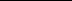 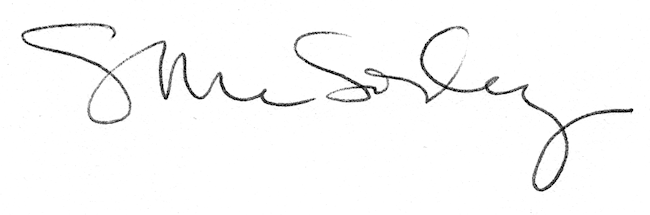 